Obs.: Qualquer dúvida e/ou questionamento poderá ser sanada pelo Núcleo de Iniciação Científica (NUIC) da UNIASSELVI, aos cuidados do Prof. Luis Augusto Ebert.E-mail: luis.ebert@uniasselvi.com.brLocal e data: _________________________________, _____/____ /______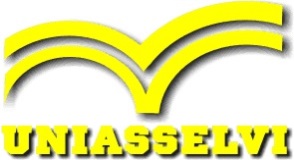 CENTRO UNIVERSITÁRIO LEONARDO DA VINCIRodovia BR 470 - Km 71 - no 1.040  –  Bairro Benedito  –  Caixa Postal 191  –  89130-000 – Indaial/SCCaixa Postal 191-  Fone (47) 3281-9000 – Fax (47) 3281-9090 – Site: www.uniasselvi.com.brMODELO DE PROJETOS DE PESQUISA – ICArtigo 170 / SC1. TÍTULO DO PROJETO PARTICIPANTESORIENTADOR Nome:...................................................................CPF:.............................................   Titulação.....................................................................................................................Endereço Residencial:...............................................................................................CEP:....................................Cidade:........................................:..........Fone:..............BOLSISTANome:..................................................................................................Fone:..............Curso:.......................................................Semestre:.................................................Carga Horária Disponível:..........................................................................................Média Geral:...............................................................................................................DECLARAÇÃO DO ORIENTADORDeclaro que me comprometo a orientar o aluno de acordo com o plano de trabalho explícito na proposta de pesquisa e coordenar da melhor forma as atividades da pesquisa.Local/ Data:..................................................................Assinatura:............................................                                                                                  4. DECLARAÇÃO DO ACADÊMICO PESQUISADORDeclaro que não recebo qualquer tipo de apoio de órgãos financiadores de pesquisa e que disponho de tempo para a realização deste projeto, de acordo com o programa de trabalho detalhado no mesmo.Local/Data:..................................................................Assinatura:..............................................5. INTRODUÇÃO (Introduz o assunto, com começo, meio e fim, em fonte Times New Roman 12, espaçamento 1,5. Precisa estar amparado pelos autores utilizados na pesquisa sendo devidamente referenciado).6. OBJETIVOS6.1 – OBJETIVO GERAL6.2 – OBJETIVOS ESPECÍFICOS7. JUSTIFICATIVA (Destaca os motivos pelas quais o projeto é relevante para a área de conhecimento, e por quais motivos os avaliadores do projeto precisam aprovar a proposta. Sempre existe a necessidade de que o acadêmico e orientador amparem suas justificativas em outros autores de destaque, para que assim fique evidente a importância da pesquisa que está sendo feita. Utilizar fonte Times New Roman 12, espaçamento 1,5).8. METODOLOGIA (Descreve a metodologia para alcançar os objetivos propostos no projeto submetido, em fonte Times New Roman 12, espaçamento 1,5).9. CRONOGRAMA DE AÇÕES (Em forma de tabela coloca os meses e as ações que serão realizadas ao longo da pesquisa, em fonte Times New Roman 12, espaçamento 1,5).10. REFERÊNCIAS: (Todos os autores citados ao longo do texto devem OBRIGATORIAMENTE estarem referenciados nesta seção, em fonte Times New Roman 12, espaçamento 1,5). O formato das citações ao longo do texto e nas referências seguem o padrão da ABNT. Consultar o caderno de estudos de metodologia científica para exemplos.No mínimo dez (10) referências devem ser utilizadas.